О внесении дополнений в Переченьобъектов имущества, предназначенных для передачиво владение и (или) в пользование СМСПЗаслушав информацию Администрации городского округа Лыткарино, руководствуясь Федеральным законом от 24.07.2007 №209-ФЗ «О развитии малого и среднего предпринимательства в Российской Федерации», Порядком формирования, ведения и обязательного опубликования Перечня объектов имущества, находящихся в собственности городского округа Лыткарино Московской области, предназначенных для передачи во владение и (или) в пользование субъектам малого и среднего предпринимательства и организациям, образующим инфраструктуру поддержки субъектов малого и среднего предпринимательства, утвержденным решением Совета депутатов г.Лыткарино от  29.12.2015 № 67/6,  в соответствии с Уставом городского округа Лыткарино Московской области, Совет депутатов городского округа ЛыткариноРЕШИЛ:Внести изменения в Перечень объектов имущества, находящихся в собственности городского округа Лыткарино Московской области, предназначенных для передачи во владение и (или) в пользование субъектам малого и среднего предпринимательства и организациям, образующим инфраструктуру поддержки субъектов малого и среднего предпринимательства, дополнив строкой 40 согласно приложению №1.2.  Опубликовать настоящее решение в средствах массовой информации.Председатель Совета депутатов городского округа Лыткарино                                                               Е.В. Серёгин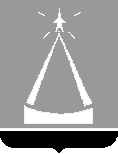 СОВЕТ ДЕПУТАТОВГОРОДСКОГО ОКРУГА ЛЫТКАРИНОРЕШЕНИЕ20.05.2021  № 105/14г.о. Лыткарино